TÜRKİYEATLETİZMFEDERASYONU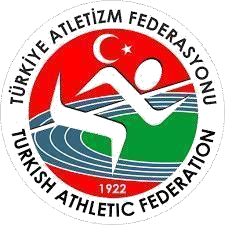 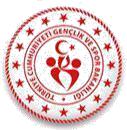 UZAKTAN EĞİTİMÇOCUK KORUMA VE ÇOCUK ATLETİZMİ EĞİTİM PROGRAMI10-12 Kasım202210-12 Kasım2022 tarihleri arasında gerçekleşecek olan ‘‘Çocuk Koruma, Çocuk Atletizmi Eğitim Programı ve Çocuk Atletizmi Uygulama Eğitimi ’’konubaşlıklıUzaktanSeminerinekatılmayahakkazanan kursiyerlerinlistesi aşağıdayeralmaktadır.Söz konusu eğitimin ilk iki günü (10-11 Kasım 2022) Uzaktan Eğitim ile Zoom Uygulaması üzerinden gerçekleşecektir (Tüm kursiyerlerin katılması zorunludur).Yüz yüze eğitim 12Kasım2022tarihinde Çorum’da Gençlik ve Spor İl Müdürlüğü Toplantı Salonun’da (Yavruturna Mahallesi Gazi Paşa Sokak No:66 Merkez/Çorum)gerçekleşecektir. (Tüm kursiyerlerin katılması zorunludur).Seminerin gerçekleşeceği Zoom Uygulamasına giriş sırasında kullanılacak olan Webinar IDve Password (Şifre) aşağıda adı geçen kursiyerlerin sisteme kayıt oldukları E-Posta adreslerinegönderilecektir.GelenWebinarIDveŞifreyiGereksizyadaSpamklasörlerinizdedekontroletmenizricaolunur.10 Kasım 2022 tarihindeki Çocuk Koruma Programının yayını12.30’dabaşlayacakolup,yayına12.00itibariylegirişyapmanızgerekmektedir.Gerçekleşecek olan Seminer için gönderilmiş olan Webinar ID ve Password (Şifre) E-Postaadresine ulaşmadığını düşünen kursiyerlerimiz kubra.islak@taf.org.tradresine 09 Kasım 2022saat15.00’ekadar geridönüşyapmalarıgerekmektedir.Zoomyayınınagirişyaparkenadınızıvesoyadınızıeksiksizvedoğruolarakyazmanızyoklamaalınacağıiçinönemteşkiletmektedir.Uzaktan ve Uygulama Eğitimi verilen derslerde yoklama yapılacak, yoklamada 1 derse bile girmeyen katılımcılar yok sayılacak ve kurs ile ilişiği kesilecektir. (Ücret iadesi olmayacak ve bir sonraki kursa aktarımı sağlanmayacaktır.)Kurs programı ve uzaktan eğitim hakkında katılımcılara yeterli bir süre öncesinde bilgi verildiğinden, kursa katılımınızla ilgili herhangi bir mazeret kabul edilmeyecektir.Kursun ilk iki günü Uzaktan Eğitimle gerçekleşeceği için, bulunacağınız yerde yeterli hızda internet bağlantısı ve donanım olması gereklidir. Internet imkânlarından kaynaklı sorunlar mazeret olarak kabul edilmeyecektir. Her ne kadar eğitimi akıllı telefon veya tabletten takip etmeniz olası olsa da tavsiye edilmemektedir. Bu yöntem kaynaklı olumsuzluklar mazeret olarak sunulamazZOOMUYGULAMASIKULLANIMŞEKLİİlkolarakwww.zoom.usadlıinternetsitesindenZoomuygulamasınıindirerekSeminerÖncesindeTelefonveya Bilgisayarınızda uygulamayıhazırediniz.Uygulamayı açtıktan sonra join ikonuna tıklayarak E-posta adresinize Federasyonumuz tarafından gönderilenWebinarIDvePassword(Şifre)ileyayınakatılımsağlayabilirsiniz.Zoomyayınınagirişyapılırkenkatılımcınınadıvesoyadıeksiksizvedoğruolarakyazılmalıdır.TÜMSORUVECEVAPLARINIZİÇİNkubra.islak@taf.org.trAdresineyaşadığınızproblemibelirtenE-Postagönderiniz.KATILIMCI LİSTESİKATILIMCI LİSTESİKATILIMCI LİSTESİKATILIMCI LİSTESİNOADI SOYADINOADI SOYADI1ABDULLAH ŞAHİN32MEHMET OYMAK2ALİ ÇAM33MERVE PEKBAY3ALİ DOĞAN 34MERYEM ÖZER 4ARİF KANMAZ35MUHAMMED BİZEK 5ATİLLA UĞUR36MURAT KÖSE6AYŞE EŞİN37MUSTAFA SUNA7AZAD ÇEÇEN38OLCAY ÖNEN8BATUHAN ÖNDER39OSMAN ÇAKIROĞLU9BÜŞRA KÖK40ÖMER ÇOLAK 10CANAN BAŞYİĞİT41ÖZGÜR GÜLEÇ11CANSU UĞUR42RABİA İÇLİ12CEMİLE ÇAL43RECEP TAYYİP YAMAN13CEYLAN GÖKDEMİR 44SALİH ÇELİKBİLEK14DEMİRAY KÖSE45SEDA KAYA15DENİZ İBRAHİM CANYURT46SEDAT BOZBAY 16EZGİ KAYA47SEFA SAMETOĞLU 17FATMA TATLI48SİNAN YILDIRIM18FERHUNDE ÖYKÜ UÇAKCIOĞLU 49SULTAN KORKMAZ19FURKAN KOCA50ŞAHİZER SİMGE URMAK 20GÖKHAN ALTINDAĞ52ŞEYMA ÖZYÜREK 21GÖNENÇ TOSUN52TARIK DEMİR22GÜLCAN EMEKTAR53UTKU KAYABAŞ23GÜMÜŞ KOÇ54ÜMİT TİRYAKİ24HASAN ŞAHİN55VEDAT DÜNDAR 25İLKNUR KÜÇÜKGÜLER56YAHYA KEMAL ÜSLÜ26İSMAİL KULA57YAŞAR KOÇAK27KÜBRA GÖKLER 58YILMAZ EREN KEREMOĞLU 28MAHSUN MÜJDE59ZEHRA ERHAN29MEHMET ARDA FİTOZ60ZEYNEP SEVER30MEHMET CAN YILMAZ61EBRU DOĞAN (Çocuk Atletizmi Eğitimi)31MEHMET FATİH YILDIZ 62MUHAMMED ÇAMARASI (Çocuk Koruma ve Çocuk Atletizmi Eğitimi)